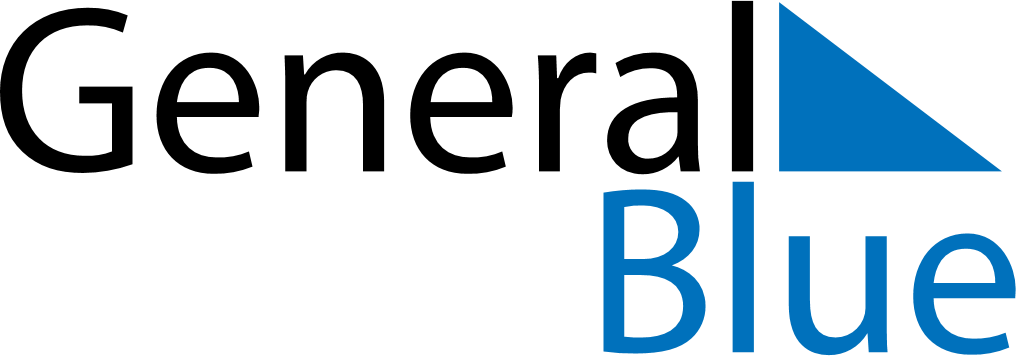 April 2024April 2024April 2024April 2024April 2024April 2024Haskovo, BulgariaHaskovo, BulgariaHaskovo, BulgariaHaskovo, BulgariaHaskovo, BulgariaHaskovo, BulgariaSunday Monday Tuesday Wednesday Thursday Friday Saturday 1 2 3 4 5 6 Sunrise: 7:00 AM Sunset: 7:42 PM Daylight: 12 hours and 42 minutes. Sunrise: 6:58 AM Sunset: 7:43 PM Daylight: 12 hours and 45 minutes. Sunrise: 6:56 AM Sunset: 7:45 PM Daylight: 12 hours and 48 minutes. Sunrise: 6:55 AM Sunset: 7:46 PM Daylight: 12 hours and 50 minutes. Sunrise: 6:53 AM Sunset: 7:47 PM Daylight: 12 hours and 53 minutes. Sunrise: 6:51 AM Sunset: 7:48 PM Daylight: 12 hours and 56 minutes. 7 8 9 10 11 12 13 Sunrise: 6:50 AM Sunset: 7:49 PM Daylight: 12 hours and 59 minutes. Sunrise: 6:48 AM Sunset: 7:50 PM Daylight: 13 hours and 2 minutes. Sunrise: 6:46 AM Sunset: 7:51 PM Daylight: 13 hours and 4 minutes. Sunrise: 6:45 AM Sunset: 7:52 PM Daylight: 13 hours and 7 minutes. Sunrise: 6:43 AM Sunset: 7:53 PM Daylight: 13 hours and 10 minutes. Sunrise: 6:42 AM Sunset: 7:55 PM Daylight: 13 hours and 13 minutes. Sunrise: 6:40 AM Sunset: 7:56 PM Daylight: 13 hours and 15 minutes. 14 15 16 17 18 19 20 Sunrise: 6:38 AM Sunset: 7:57 PM Daylight: 13 hours and 18 minutes. Sunrise: 6:37 AM Sunset: 7:58 PM Daylight: 13 hours and 21 minutes. Sunrise: 6:35 AM Sunset: 7:59 PM Daylight: 13 hours and 23 minutes. Sunrise: 6:34 AM Sunset: 8:00 PM Daylight: 13 hours and 26 minutes. Sunrise: 6:32 AM Sunset: 8:01 PM Daylight: 13 hours and 29 minutes. Sunrise: 6:30 AM Sunset: 8:02 PM Daylight: 13 hours and 31 minutes. Sunrise: 6:29 AM Sunset: 8:03 PM Daylight: 13 hours and 34 minutes. 21 22 23 24 25 26 27 Sunrise: 6:27 AM Sunset: 8:05 PM Daylight: 13 hours and 37 minutes. Sunrise: 6:26 AM Sunset: 8:06 PM Daylight: 13 hours and 39 minutes. Sunrise: 6:24 AM Sunset: 8:07 PM Daylight: 13 hours and 42 minutes. Sunrise: 6:23 AM Sunset: 8:08 PM Daylight: 13 hours and 44 minutes. Sunrise: 6:22 AM Sunset: 8:09 PM Daylight: 13 hours and 47 minutes. Sunrise: 6:20 AM Sunset: 8:10 PM Daylight: 13 hours and 49 minutes. Sunrise: 6:19 AM Sunset: 8:11 PM Daylight: 13 hours and 52 minutes. 28 29 30 Sunrise: 6:17 AM Sunset: 8:12 PM Daylight: 13 hours and 54 minutes. Sunrise: 6:16 AM Sunset: 8:13 PM Daylight: 13 hours and 57 minutes. Sunrise: 6:15 AM Sunset: 8:14 PM Daylight: 13 hours and 59 minutes. 